COUNCILLORS PRESENT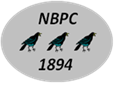 NORTH BRADLEY PARISH COUNCILMINUTES OF THE MEETING HELD REMOTELY VIA ZOOM ON MONDAY, 2 MARCH 2021 @ 19:00Cllr Roger Evans (Chairman)Cllr Mrs Lee LeeCllr Horace PrickettCllr Bernard ClarksonCllr Mrs Jenny JoyceCllr Mrs Viv ReglerCllr Mrs Gina LuntCllr Nick CrangleCllr Tom ConnerCllr Mrs Pam KettletyCllr Russell WillsmerOne member of the public was in attendance.One member of the public was in attendance.ItemRecordRecordRecordRecord144Cllr Roger Evans welcomed everyone to the meeting and explained how it would be conducted.Cllr Roger Evans welcomed everyone to the meeting and explained how it would be conducted.Cllr Roger Evans welcomed everyone to the meeting and explained how it would be conducted.Cllr Roger Evans welcomed everyone to the meeting and explained how it would be conducted.145APOLOGIES NoneAPOLOGIES NoneAPOLOGIES NoneAPOLOGIES None146DECLARATIONS OF INTEREST NoneDECLARATIONS OF INTEREST NoneDECLARATIONS OF INTEREST NoneDECLARATIONS OF INTEREST None147147.1147.2ADJOURNMENT OF MEETING FOR MEMBERS OF PUBLIC TO ADDRESS THE COUNCIL AT 19:04Cllr Roger Evans welcomed Ms Emma Brown to the meeting and invited her to address the Council. Ms Brown confirmed that she would appreciate the Council’s support over some unresolved matters in connection with planning application reference 20/00059/FUL. She would like WC to confirm that (a) the adopted highway has been constructed to the correct dimensions; (b) hedging that is encroaching on the highway causing access difficulties for residents will be trimmed back and (c) the public footpath sign is clearly visible to walkers. In addition, some gates installed by residents have been removed by WC. The residents will need to request permission, and the WC highways team is providing advice on how to do this. Ms Brown thanked Councillors for the opportunity to address the meeting. Cllr Horace Prickett confirmed that Wiltshire Council will ensure that the highway is resurfaced to the correct dimensions, the hedging will be trimmed back and the footpath sign will be positioned appropriately. Unitary Cllr Horace Prickett had nothing to report apart from confirming that WC and the PC will be in a state of “purdah” explaining that this is the period in the United Kingdom between the announcement of an election and the formation of the new elected government.Meeting adjournment continued to hold Annual Parish Council meeting at 19:21. See separate agenda and minutes. ADJOURNMENT OF MEETING FOR MEMBERS OF PUBLIC TO ADDRESS THE COUNCIL AT 19:04Cllr Roger Evans welcomed Ms Emma Brown to the meeting and invited her to address the Council. Ms Brown confirmed that she would appreciate the Council’s support over some unresolved matters in connection with planning application reference 20/00059/FUL. She would like WC to confirm that (a) the adopted highway has been constructed to the correct dimensions; (b) hedging that is encroaching on the highway causing access difficulties for residents will be trimmed back and (c) the public footpath sign is clearly visible to walkers. In addition, some gates installed by residents have been removed by WC. The residents will need to request permission, and the WC highways team is providing advice on how to do this. Ms Brown thanked Councillors for the opportunity to address the meeting. Cllr Horace Prickett confirmed that Wiltshire Council will ensure that the highway is resurfaced to the correct dimensions, the hedging will be trimmed back and the footpath sign will be positioned appropriately. Unitary Cllr Horace Prickett had nothing to report apart from confirming that WC and the PC will be in a state of “purdah” explaining that this is the period in the United Kingdom between the announcement of an election and the formation of the new elected government.Meeting adjournment continued to hold Annual Parish Council meeting at 19:21. See separate agenda and minutes. ADJOURNMENT OF MEETING FOR MEMBERS OF PUBLIC TO ADDRESS THE COUNCIL AT 19:04Cllr Roger Evans welcomed Ms Emma Brown to the meeting and invited her to address the Council. Ms Brown confirmed that she would appreciate the Council’s support over some unresolved matters in connection with planning application reference 20/00059/FUL. She would like WC to confirm that (a) the adopted highway has been constructed to the correct dimensions; (b) hedging that is encroaching on the highway causing access difficulties for residents will be trimmed back and (c) the public footpath sign is clearly visible to walkers. In addition, some gates installed by residents have been removed by WC. The residents will need to request permission, and the WC highways team is providing advice on how to do this. Ms Brown thanked Councillors for the opportunity to address the meeting. Cllr Horace Prickett confirmed that Wiltshire Council will ensure that the highway is resurfaced to the correct dimensions, the hedging will be trimmed back and the footpath sign will be positioned appropriately. Unitary Cllr Horace Prickett had nothing to report apart from confirming that WC and the PC will be in a state of “purdah” explaining that this is the period in the United Kingdom between the announcement of an election and the formation of the new elected government.Meeting adjournment continued to hold Annual Parish Council meeting at 19:21. See separate agenda and minutes. ADJOURNMENT OF MEETING FOR MEMBERS OF PUBLIC TO ADDRESS THE COUNCIL AT 19:04Cllr Roger Evans welcomed Ms Emma Brown to the meeting and invited her to address the Council. Ms Brown confirmed that she would appreciate the Council’s support over some unresolved matters in connection with planning application reference 20/00059/FUL. She would like WC to confirm that (a) the adopted highway has been constructed to the correct dimensions; (b) hedging that is encroaching on the highway causing access difficulties for residents will be trimmed back and (c) the public footpath sign is clearly visible to walkers. In addition, some gates installed by residents have been removed by WC. The residents will need to request permission, and the WC highways team is providing advice on how to do this. Ms Brown thanked Councillors for the opportunity to address the meeting. Cllr Horace Prickett confirmed that Wiltshire Council will ensure that the highway is resurfaced to the correct dimensions, the hedging will be trimmed back and the footpath sign will be positioned appropriately. Unitary Cllr Horace Prickett had nothing to report apart from confirming that WC and the PC will be in a state of “purdah” explaining that this is the period in the United Kingdom between the announcement of an election and the formation of the new elected government.Meeting adjournment continued to hold Annual Parish Council meeting at 19:21. See separate agenda and minutes. 148MEETING RECONVENED AT 7.28MEETING RECONVENED AT 7.28MEETING RECONVENED AT 7.28MEETING RECONVENED AT 7.28149MINUTESThe minutes of the meeting held on Monday 1 February, having been circulated previously, were approved and will be signed as a true record of the meeting.MINUTESThe minutes of the meeting held on Monday 1 February, having been circulated previously, were approved and will be signed as a true record of the meeting.MINUTESThe minutes of the meeting held on Monday 1 February, having been circulated previously, were approved and will be signed as a true record of the meeting.MINUTESThe minutes of the meeting held on Monday 1 February, having been circulated previously, were approved and will be signed as a true record of the meeting.150MATTERS RISINGMATTERS RISINGMATTERS RISINGMATTERS RISING150.1133.4 Scum on the pond – Cllr Russell Willsmer confirmed that this is a particular form of algae and is not debris caused by the Pavillions development.133.4 Scum on the pond – Cllr Russell Willsmer confirmed that this is a particular form of algae and is not debris caused by the Pavillions development.133.4 Scum on the pond – Cllr Russell Willsmer confirmed that this is a particular form of algae and is not debris caused by the Pavillions development.133.4 Scum on the pond – Cllr Russell Willsmer confirmed that this is a particular form of algae and is not debris caused by the Pavillions development.150.2133.5 Southwick Road litter bin is due to be installed early March.133.5 Southwick Road litter bin is due to be installed early March.133.5 Southwick Road litter bin is due to be installed early March.133.5 Southwick Road litter bin is due to be installed early March.150.3Local Plan Review – the PC has submitted its joint letter of concern re impact of planning policy on developers to WC, MP. NP Steering group is drafting a response for consideration at PC meeting: agenda item 8 Elections and Referendum.Local Plan Review – the PC has submitted its joint letter of concern re impact of planning policy on developers to WC, MP. NP Steering group is drafting a response for consideration at PC meeting: agenda item 8 Elections and Referendum.Local Plan Review – the PC has submitted its joint letter of concern re impact of planning policy on developers to WC, MP. NP Steering group is drafting a response for consideration at PC meeting: agenda item 8 Elections and Referendum.Local Plan Review – the PC has submitted its joint letter of concern re impact of planning policy on developers to WC, MP. NP Steering group is drafting a response for consideration at PC meeting: agenda item 8 Elections and Referendum.150.4138 New bench on recreation ground. PC required to complete WC application form before going ahead with installation. PC resolved to wait until land is transferred to PC.138 New bench on recreation ground. PC required to complete WC application form before going ahead with installation. PC resolved to wait until land is transferred to PC.138 New bench on recreation ground. PC required to complete WC application form before going ahead with installation. PC resolved to wait until land is transferred to PC.138 New bench on recreation ground. PC required to complete WC application form before going ahead with installation. PC resolved to wait until land is transferred to PC.150.5138 Cllr Russell Willsmer investigated the young tree on recreation ground planted anonymously. It is a well-established Himalayan birch and would have been quite expensive.138 Cllr Russell Willsmer investigated the young tree on recreation ground planted anonymously. It is a well-established Himalayan birch and would have been quite expensive.138 Cllr Russell Willsmer investigated the young tree on recreation ground planted anonymously. It is a well-established Himalayan birch and would have been quite expensive.138 Cllr Russell Willsmer investigated the young tree on recreation ground planted anonymously. It is a well-established Himalayan birch and would have been quite expensive.150.6139 Orchard Way leaning tree – Councillors and manager of paddock have inspected the tree and assured resident that the tree is quite safe. Resident needs to take up anything further with Mr Spencer.  139 Orchard Way leaning tree – Councillors and manager of paddock have inspected the tree and assured resident that the tree is quite safe. Resident needs to take up anything further with Mr Spencer.  139 Orchard Way leaning tree – Councillors and manager of paddock have inspected the tree and assured resident that the tree is quite safe. Resident needs to take up anything further with Mr Spencer.  139 Orchard Way leaning tree – Councillors and manager of paddock have inspected the tree and assured resident that the tree is quite safe. Resident needs to take up anything further with Mr Spencer.  150.7140 Overhanging hedging at 12A Westbury Road – Clerk has written to resident asking for it to be cut back. Clerk to write again warning that WC will be asked to cut hedging back at cost to the resident. 140 Overhanging hedging at 12A Westbury Road – Clerk has written to resident asking for it to be cut back. Clerk to write again warning that WC will be asked to cut hedging back at cost to the resident. 140 Overhanging hedging at 12A Westbury Road – Clerk has written to resident asking for it to be cut back. Clerk to write again warning that WC will be asked to cut hedging back at cost to the resident. 140 Overhanging hedging at 12A Westbury Road – Clerk has written to resident asking for it to be cut back. Clerk to write again warning that WC will be asked to cut hedging back at cost to the resident. 150.8No parking signs on The Common – Cllr Bernard has installed 3 new signs. Cllr Mrs Lee Lee reported some residents’ displeasure and possible confusion at the signs’ wording. Councillors resolved to replace signs with wording No Parking on The Common NBPC. Clerk to order new signs.No parking signs on The Common – Cllr Bernard has installed 3 new signs. Cllr Mrs Lee Lee reported some residents’ displeasure and possible confusion at the signs’ wording. Councillors resolved to replace signs with wording No Parking on The Common NBPC. Clerk to order new signs.No parking signs on The Common – Cllr Bernard has installed 3 new signs. Cllr Mrs Lee Lee reported some residents’ displeasure and possible confusion at the signs’ wording. Councillors resolved to replace signs with wording No Parking on The Common NBPC. Clerk to order new signs.No parking signs on The Common – Cllr Bernard has installed 3 new signs. Cllr Mrs Lee Lee reported some residents’ displeasure and possible confusion at the signs’ wording. Councillors resolved to replace signs with wording No Parking on The Common NBPC. Clerk to order new signs.151DEVELOPMENT CONTROL – APPLICATIONS RECEIVEDDEVELOPMENT CONTROL – APPLICATIONS RECEIVEDDEVELOPMENT CONTROL – APPLICATIONS RECEIVEDDEVELOPMENT CONTROL – APPLICATIONS RECEIVED151.121/00956/TPO Removal of a dangerous horse chestnut tree as it is in danger of falling and causing serious injury. The planning sub-committee had no objections and in view of danger and expiry date before the PC meeting, Councillors agreed on-line to submit response before the meeting.21/00956/TPO Removal of a dangerous horse chestnut tree as it is in danger of falling and causing serious injury. The planning sub-committee had no objections and in view of danger and expiry date before the PC meeting, Councillors agreed on-line to submit response before the meeting.21/00956/TPO Removal of a dangerous horse chestnut tree as it is in danger of falling and causing serious injury. The planning sub-committee had no objections and in view of danger and expiry date before the PC meeting, Councillors agreed on-line to submit response before the meeting.21/00956/TPO Removal of a dangerous horse chestnut tree as it is in danger of falling and causing serious injury. The planning sub-committee had no objections and in view of danger and expiry date before the PC meeting, Councillors agreed on-line to submit response before the meeting.151.220/00379/OUT (Amended) Outline planning permission with all matters reserved except access for the erection of up to 180 residential dwellings (Use Class C3) at Land South of Trowbridge, Southwick – Councillors continue to maintain their objections. Resubmit previous objections and add that this plan should be taken into consideration as part of a master plan and not considered in isolation. They note that the road network has been modified to provide two significant S bends, but the eastern end has no stop end and is pointing into North Bradley’s landscape gap. The PC objects to this and asks that a building is located across the end of the road to prevent any developer from extending eastwards. 20/00379/OUT (Amended) Outline planning permission with all matters reserved except access for the erection of up to 180 residential dwellings (Use Class C3) at Land South of Trowbridge, Southwick – Councillors continue to maintain their objections. Resubmit previous objections and add that this plan should be taken into consideration as part of a master plan and not considered in isolation. They note that the road network has been modified to provide two significant S bends, but the eastern end has no stop end and is pointing into North Bradley’s landscape gap. The PC objects to this and asks that a building is located across the end of the road to prevent any developer from extending eastwards. 20/00379/OUT (Amended) Outline planning permission with all matters reserved except access for the erection of up to 180 residential dwellings (Use Class C3) at Land South of Trowbridge, Southwick – Councillors continue to maintain their objections. Resubmit previous objections and add that this plan should be taken into consideration as part of a master plan and not considered in isolation. They note that the road network has been modified to provide two significant S bends, but the eastern end has no stop end and is pointing into North Bradley’s landscape gap. The PC objects to this and asks that a building is located across the end of the road to prevent any developer from extending eastwards. 20/00379/OUT (Amended) Outline planning permission with all matters reserved except access for the erection of up to 180 residential dwellings (Use Class C3) at Land South of Trowbridge, Southwick – Councillors continue to maintain their objections. Resubmit previous objections and add that this plan should be taken into consideration as part of a master plan and not considered in isolation. They note that the road network has been modified to provide two significant S bends, but the eastern end has no stop end and is pointing into North Bradley’s landscape gap. The PC objects to this and asks that a building is located across the end of the road to prevent any developer from extending eastwards. 151.316/00547/FUL Access from Trowbridge to 91 dwellings at Land to the West of Drynham Lane and to the East of Eagle Park, Southview Farm, Drynham Lane. Councillors resolved to submit the following response: North Bradley Parish Council continues to strongly object to this application. Developers’ have not addressed the issue of unsuitable and inadequate access via Kingfisher Close and Toucan Street. Construction traffic should be accessing the site from the main Ashton Park area, Leap Gate. Access this way to 91 new dwellings is totally inappropriate. 16/00547/FUL Access from Trowbridge to 91 dwellings at Land to the West of Drynham Lane and to the East of Eagle Park, Southview Farm, Drynham Lane. Councillors resolved to submit the following response: North Bradley Parish Council continues to strongly object to this application. Developers’ have not addressed the issue of unsuitable and inadequate access via Kingfisher Close and Toucan Street. Construction traffic should be accessing the site from the main Ashton Park area, Leap Gate. Access this way to 91 new dwellings is totally inappropriate. 16/00547/FUL Access from Trowbridge to 91 dwellings at Land to the West of Drynham Lane and to the East of Eagle Park, Southview Farm, Drynham Lane. Councillors resolved to submit the following response: North Bradley Parish Council continues to strongly object to this application. Developers’ have not addressed the issue of unsuitable and inadequate access via Kingfisher Close and Toucan Street. Construction traffic should be accessing the site from the main Ashton Park area, Leap Gate. Access this way to 91 new dwellings is totally inappropriate. 16/00547/FUL Access from Trowbridge to 91 dwellings at Land to the West of Drynham Lane and to the East of Eagle Park, Southview Farm, Drynham Lane. Councillors resolved to submit the following response: North Bradley Parish Council continues to strongly object to this application. Developers’ have not addressed the issue of unsuitable and inadequate access via Kingfisher Close and Toucan Street. Construction traffic should be accessing the site from the main Ashton Park area, Leap Gate. Access this way to 91 new dwellings is totally inappropriate. 152DEVELOPMENT CONTROL - DECISIONS MADE BY WILTSHIRE COUNCILDEVELOPMENT CONTROL - DECISIONS MADE BY WILTSHIRE COUNCILDEVELOPMENT CONTROL - DECISIONS MADE BY WILTSHIRE COUNCILDEVELOPMENT CONTROL - DECISIONS MADE BY WILTSHIRE COUNCIL20/10346/FUL Erection of two holiday ecolodges at Yew Tree House, Brokerswood – On hearing that this application was going to be refused, the applicant will be resubmitting an application adjusting it to highlight precedents that over-rule the officer’s reasons for refusal.  20/10346/FUL Erection of two holiday ecolodges at Yew Tree House, Brokerswood – On hearing that this application was going to be refused, the applicant will be resubmitting an application adjusting it to highlight precedents that over-rule the officer’s reasons for refusal.  20/10346/FUL Erection of two holiday ecolodges at Yew Tree House, Brokerswood – On hearing that this application was going to be refused, the applicant will be resubmitting an application adjusting it to highlight precedents that over-rule the officer’s reasons for refusal.  20/10346/FUL Erection of two holiday ecolodges at Yew Tree House, Brokerswood – On hearing that this application was going to be refused, the applicant will be resubmitting an application adjusting it to highlight precedents that over-rule the officer’s reasons for refusal.  153ELECTIONS AND NDP REFERENDUMELECTIONS AND NDP REFERENDUMELECTIONS AND NDP REFERENDUMELECTIONS AND NDP REFERENDUMCllr Roger Evans requested that anyone wishing to stand for election should fill in and make an appointment with WC to hand in their nomination forms for unitary and parish council elections. He stated his intention to stand again and that he hoped his fellow councillors would be considering another term of office. Cllr Roger Evans reported that the NP steering group had designed a leaflet promoting the neighbourhood plan and encouraging residents to request a postal vote. Councillors expressed reluctance to deliver leaflets during the current Covid situation and Cllr Mrs Pam Kettlety advised that a lot of people now use social media. Councillors resolved to use social media, the website and posters to separately publicise the referendum and postal voting. Cllrs thanked Cllr Nick Crangle for his assistance with producing the leaflet.Councillors endorsed Mr David Feather’s response to WC’s Local Plan Review. Clerk will submit the response to WC.   Cllr Roger Evans requested that anyone wishing to stand for election should fill in and make an appointment with WC to hand in their nomination forms for unitary and parish council elections. He stated his intention to stand again and that he hoped his fellow councillors would be considering another term of office. Cllr Roger Evans reported that the NP steering group had designed a leaflet promoting the neighbourhood plan and encouraging residents to request a postal vote. Councillors expressed reluctance to deliver leaflets during the current Covid situation and Cllr Mrs Pam Kettlety advised that a lot of people now use social media. Councillors resolved to use social media, the website and posters to separately publicise the referendum and postal voting. Cllrs thanked Cllr Nick Crangle for his assistance with producing the leaflet.Councillors endorsed Mr David Feather’s response to WC’s Local Plan Review. Clerk will submit the response to WC.   Cllr Roger Evans requested that anyone wishing to stand for election should fill in and make an appointment with WC to hand in their nomination forms for unitary and parish council elections. He stated his intention to stand again and that he hoped his fellow councillors would be considering another term of office. Cllr Roger Evans reported that the NP steering group had designed a leaflet promoting the neighbourhood plan and encouraging residents to request a postal vote. Councillors expressed reluctance to deliver leaflets during the current Covid situation and Cllr Mrs Pam Kettlety advised that a lot of people now use social media. Councillors resolved to use social media, the website and posters to separately publicise the referendum and postal voting. Cllrs thanked Cllr Nick Crangle for his assistance with producing the leaflet.Councillors endorsed Mr David Feather’s response to WC’s Local Plan Review. Clerk will submit the response to WC.   Cllr Roger Evans requested that anyone wishing to stand for election should fill in and make an appointment with WC to hand in their nomination forms for unitary and parish council elections. He stated his intention to stand again and that he hoped his fellow councillors would be considering another term of office. Cllr Roger Evans reported that the NP steering group had designed a leaflet promoting the neighbourhood plan and encouraging residents to request a postal vote. Councillors expressed reluctance to deliver leaflets during the current Covid situation and Cllr Mrs Pam Kettlety advised that a lot of people now use social media. Councillors resolved to use social media, the website and posters to separately publicise the referendum and postal voting. Cllrs thanked Cllr Nick Crangle for his assistance with producing the leaflet.Councillors endorsed Mr David Feather’s response to WC’s Local Plan Review. Clerk will submit the response to WC.   154CORRESPONDENCECORRESPONDENCECORRESPONDENCECORRESPONDENCE154.1154.2154.3154.4154.5Email: West Ashton PC: 22.02.21 querying whether North Bradley is sharing their Speed Indicator Device and its cost. Cllr Roger Evans confirmed that North Bradley has already agreed to take part in a shared device with Trowbridge Town Council. Wiltshire Climate Alliance email 15.02.21 expressing concern about WCs Local Plan. Councillors noted the contents of the email and will bear them in mind when responding to the review. Email regarding WALC Executive Committee meeting16.02.21: Cllr Roger Evans attended this meeting and found the presentation by “Homes of Our Own: Community Led Housing” both interesting and informative.  He intends to continue to attend these meetings.Southwick Draft Neighbourhood Development Plan Regulation 16 Consultation: Councillors had studied the plan and commented on it being thorough and comprehensive. Clerk to respond to consultation.Wiltshire NHS Diabetes Prevention Programme email 0/03/21 to increase awareness and access to the programme. Clerk to request a poster for the website. Email: West Ashton PC: 22.02.21 querying whether North Bradley is sharing their Speed Indicator Device and its cost. Cllr Roger Evans confirmed that North Bradley has already agreed to take part in a shared device with Trowbridge Town Council. Wiltshire Climate Alliance email 15.02.21 expressing concern about WCs Local Plan. Councillors noted the contents of the email and will bear them in mind when responding to the review. Email regarding WALC Executive Committee meeting16.02.21: Cllr Roger Evans attended this meeting and found the presentation by “Homes of Our Own: Community Led Housing” both interesting and informative.  He intends to continue to attend these meetings.Southwick Draft Neighbourhood Development Plan Regulation 16 Consultation: Councillors had studied the plan and commented on it being thorough and comprehensive. Clerk to respond to consultation.Wiltshire NHS Diabetes Prevention Programme email 0/03/21 to increase awareness and access to the programme. Clerk to request a poster for the website. Email: West Ashton PC: 22.02.21 querying whether North Bradley is sharing their Speed Indicator Device and its cost. Cllr Roger Evans confirmed that North Bradley has already agreed to take part in a shared device with Trowbridge Town Council. Wiltshire Climate Alliance email 15.02.21 expressing concern about WCs Local Plan. Councillors noted the contents of the email and will bear them in mind when responding to the review. Email regarding WALC Executive Committee meeting16.02.21: Cllr Roger Evans attended this meeting and found the presentation by “Homes of Our Own: Community Led Housing” both interesting and informative.  He intends to continue to attend these meetings.Southwick Draft Neighbourhood Development Plan Regulation 16 Consultation: Councillors had studied the plan and commented on it being thorough and comprehensive. Clerk to respond to consultation.Wiltshire NHS Diabetes Prevention Programme email 0/03/21 to increase awareness and access to the programme. Clerk to request a poster for the website. Email: West Ashton PC: 22.02.21 querying whether North Bradley is sharing their Speed Indicator Device and its cost. Cllr Roger Evans confirmed that North Bradley has already agreed to take part in a shared device with Trowbridge Town Council. Wiltshire Climate Alliance email 15.02.21 expressing concern about WCs Local Plan. Councillors noted the contents of the email and will bear them in mind when responding to the review. Email regarding WALC Executive Committee meeting16.02.21: Cllr Roger Evans attended this meeting and found the presentation by “Homes of Our Own: Community Led Housing” both interesting and informative.  He intends to continue to attend these meetings.Southwick Draft Neighbourhood Development Plan Regulation 16 Consultation: Councillors had studied the plan and commented on it being thorough and comprehensive. Clerk to respond to consultation.Wiltshire NHS Diabetes Prevention Programme email 0/03/21 to increase awareness and access to the programme. Clerk to request a poster for the website. 155MAINTENANCEMAINTENANCEMAINTENANCEMAINTENANCEClerk has submitted latest request of Parish Steward tasks. Cllr Bernard Clarkson reported various problems with the Scotland access lane:Scotland resident has placed a large number of white painted stones on the grass verge to keepcommercial traffic off.In Ireland on the Scotland Road the rubble placed in the potholes has been covered with suitable stone.The end of road turn round at No 2 Ireland is being constructed to the approved plan and the workmen are sweeping the road.Cllr Lee Lee reported that the St Nicholas Close bin is damaged. Cllr Bernard Clarkson will ask Parish Steward to repair it. Cllr Russell Willsmer has reported blocked drains via the MyWiltshire reporting system again. Cllr Mrs Jenny Joyce reported two rotted gate posts at stiles at the end of Little Common Lane. Clerk to write to Hitachi and ask them to repair them.Cllr Mrs Lee Lee has ordered some “No dog fouling” posters for display throughout the village.  Clerk has submitted latest request of Parish Steward tasks. Cllr Bernard Clarkson reported various problems with the Scotland access lane:Scotland resident has placed a large number of white painted stones on the grass verge to keepcommercial traffic off.In Ireland on the Scotland Road the rubble placed in the potholes has been covered with suitable stone.The end of road turn round at No 2 Ireland is being constructed to the approved plan and the workmen are sweeping the road.Cllr Lee Lee reported that the St Nicholas Close bin is damaged. Cllr Bernard Clarkson will ask Parish Steward to repair it. Cllr Russell Willsmer has reported blocked drains via the MyWiltshire reporting system again. Cllr Mrs Jenny Joyce reported two rotted gate posts at stiles at the end of Little Common Lane. Clerk to write to Hitachi and ask them to repair them.Cllr Mrs Lee Lee has ordered some “No dog fouling” posters for display throughout the village.  Clerk has submitted latest request of Parish Steward tasks. Cllr Bernard Clarkson reported various problems with the Scotland access lane:Scotland resident has placed a large number of white painted stones on the grass verge to keepcommercial traffic off.In Ireland on the Scotland Road the rubble placed in the potholes has been covered with suitable stone.The end of road turn round at No 2 Ireland is being constructed to the approved plan and the workmen are sweeping the road.Cllr Lee Lee reported that the St Nicholas Close bin is damaged. Cllr Bernard Clarkson will ask Parish Steward to repair it. Cllr Russell Willsmer has reported blocked drains via the MyWiltshire reporting system again. Cllr Mrs Jenny Joyce reported two rotted gate posts at stiles at the end of Little Common Lane. Clerk to write to Hitachi and ask them to repair them.Cllr Mrs Lee Lee has ordered some “No dog fouling” posters for display throughout the village.  Clerk has submitted latest request of Parish Steward tasks. Cllr Bernard Clarkson reported various problems with the Scotland access lane:Scotland resident has placed a large number of white painted stones on the grass verge to keepcommercial traffic off.In Ireland on the Scotland Road the rubble placed in the potholes has been covered with suitable stone.The end of road turn round at No 2 Ireland is being constructed to the approved plan and the workmen are sweeping the road.Cllr Lee Lee reported that the St Nicholas Close bin is damaged. Cllr Bernard Clarkson will ask Parish Steward to repair it. Cllr Russell Willsmer has reported blocked drains via the MyWiltshire reporting system again. Cllr Mrs Jenny Joyce reported two rotted gate posts at stiles at the end of Little Common Lane. Clerk to write to Hitachi and ask them to repair them.Cllr Mrs Lee Lee has ordered some “No dog fouling” posters for display throughout the village.  156FINANCEFINANCEFINANCEFINANCEThe following payments having been previously circulated, were approved and cheques signed.The following payments having been previously circulated, were approved and cheques signed.The following payments having been previously circulated, were approved and cheques signed.The following payments having been previously circulated, were approved and cheques signed.PayeePayeeAmount156.1K Elder, Feb salary, office/travel expenses K Elder, Feb salary, office/travel expenses £518.00156.2HMRC Feb taxHMRC Feb tax£115.40156.3Zoom Video Communications 10.2.21/9.3.21Zoom Video Communications 10.2.21/9.3.21£14.39156.4Mirage Signs Ltd Mirage Signs Ltd £126.00156.5Information Commissioners Office: Data Protection Fee renewalInformation Commissioners Office: Data Protection Fee renewal£40.00157DATE OF NEXT MEETING Monday 12 April 2021, 19:00 via Online ZoomDATE OF NEXT MEETING Monday 12 April 2021, 19:00 via Online ZoomDATE OF NEXT MEETING Monday 12 April 2021, 19:00 via Online ZoomDATE OF NEXT MEETING Monday 12 April 2021, 19:00 via Online ZoomThe meeting closed at 20:42Signed …………………………The meeting closed at 20:42Signed …………………………Date ……………………Date ……………………